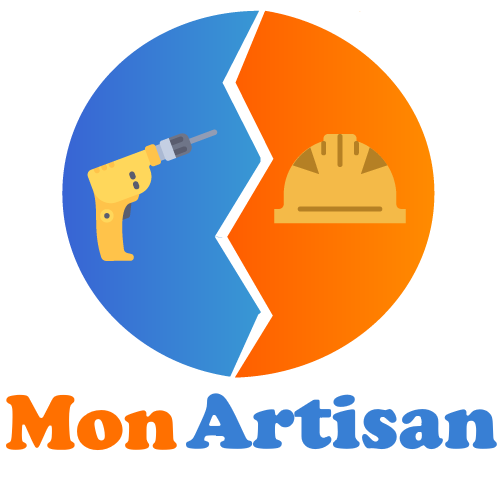 Entreprise Mon Artisan8 rue du Faubourg75000ParisTél : 00.00.00.00.00E-mail : contact@monartisan.frSite web : quilefait.comConditions de règlement:Acompte de 20% à la commande 297,00 €Acompte de 30 % au début des travaux445,50€Solde à la livraison, paiement comptant dès réceptionSi ce devis vous convient, merci de le retourner signé et complété de la mention « Bon pour accord et exécution du devis ».Désignation des travauxUnitéQtéCoût unitaireTotal HTPose d’un poêle à boisPoêle à buches en fonte Puissance 10kWU12050,00€2050,00€Kit de raccordement en email U1300,00€300,00€